様式第３号(第８条関係)農業集落排水処理施設使用開始(変更・中止・廃止)届　　(宛先)前橋市公営企業管理者　　　　　　　　　　　　　　　年　　月　　日提出　※水道局記入欄　農業集落排水処理施設の使用を開始したいので、届け出ます。　注　水道を使わない(農業集落排水処理施設のみを利用する)場合は、別紙農業集落排水処理施設のみ使用者新規登録票を記入してください。別紙農業集落排水処理施設のみ使用者新規登録票　※水道を使わない場合のみ、下記の項目を記入してください。水道番号―使用(□開始　□変更　□中止　□廃止)日使用(□開始　□変更　□中止　□廃止)日使用(□開始　□変更　□中止　□廃止)日使用(□開始　□変更　□中止　□廃止)日使用(□開始　□変更　□中止　□廃止)日年　　月　　日年　　月　　日設置場所設置場所〒　　　―　　　　　　　　　　　(部屋№・方書)〒　　　―　　　　　　　　　　　(部屋№・方書)〒　　　―　　　　　　　　　　　(部屋№・方書)〒　　　―　　　　　　　　　　　(部屋№・方書)〒　　　―　　　　　　　　　　　(部屋№・方書)使用者使用者(フリガナ)電話　　　　―　　　　―　　　　　　(フリガナ)電話　　　　―　　　　―　　　　　　(フリガナ)電話　　　　―　　　　―　　　　　　(フリガナ)電話　　　　―　　　　―　　　　　　(フリガナ)電話　　　　―　　　　―　　　　　　届出人□①使用者　□②所有者　□③代理人　□④管理人　□⑤その他(　　　　　)□①使用者　□②所有者　□③代理人　□④管理人　□⑤その他(　　　　　)□①使用者　□②所有者　□③代理人　□④管理人　□⑤その他(　　　　　)□①使用者　□②所有者　□③代理人　□④管理人　□⑤その他(　　　　　)□①使用者　□②所有者　□③代理人　□④管理人　□⑤その他(　　　　　)□①使用者　□②所有者　□③代理人　□④管理人　□⑤その他(　　　　　)届出人住所〒　　　－　　　　　　　　　　　(部屋№・方書)〒　　　－　　　　　　　　　　　(部屋№・方書)〒　　　－　　　　　　　　　　　(部屋№・方書)〒　　　－　　　　　　　　　　　(部屋№・方書)〒　　　－　　　　　　　　　　　(部屋№・方書)届出人氏名(フリガナ)電話　　　　―　　　　―　　　　　　(フリガナ)電話　　　　―　　　　―　　　　　　(フリガナ)電話　　　　―　　　　―　　　　　　(フリガナ)電話　　　　―　　　　―　　　　　　(フリガナ)電話　　　　―　　　　―　　　　　　施工業者№施工業者名処理区域農業集落排水処理施設農業集落排水処理施設処理分区使用水の種類□①井戸　□②水道　□③併用(井戸・水道)　□④雨水□①井戸　□②水道　□③併用(井戸・水道)　□④雨水排水の種類□①雑排水　□②水洗便所　□③雑排水・水洗便所□④雑排水のみ(便所未接続)　□⑤水洗便所のみ(雑排水未接続)□①雑排水　□②水洗便所　□③雑排水・水洗便所□④雑排水のみ(便所未接続)　□⑤水洗便所のみ(雑排水未接続)届出理由□①新設　□②浄化槽切替　□③くみ取り便所改造　□⑨その他(　　　　)□①新設　□②浄化槽切替　□③くみ取り便所改造　□⑨その他(　　　　)使用目的□①家事用　□②特定施設　□③除害施設　　　　　□⑨その他(　　　　)□①家事用　□②特定施設　□③除害施設　　　　　□⑨その他(　　　　)施工年月日年　　月　　日認定料金1認定料金1認定料金1m3認定料金2m3認定料金3認定料金3m3計測器□0　無し　　　□1　有り□0　無し　　　□1　有り□0　無し　　　□1　有り□0　無し　　　□1　有り□0　無し　　　□1　有り□0　無し　　　□1　有り□0　無し　　　□1　有り□0　無し　　　□1　有り計測器計測用途□①一般用　□②浴場　□③公共用　□④隔測親　□⑤市公共用　□⑥プール□⑦臨時用　□⑧共用給水用　□⑨井戸　□⑩散水用　□99その他(　　　)□①一般用　□②浴場　□③公共用　□④隔測親　□⑤市公共用　□⑥プール□⑦臨時用　□⑧共用給水用　□⑨井戸　□⑩散水用　□99その他(　　　)□①一般用　□②浴場　□③公共用　□④隔測親　□⑤市公共用　□⑥プール□⑦臨時用　□⑧共用給水用　□⑨井戸　□⑩散水用　□99その他(　　　)□①一般用　□②浴場　□③公共用　□④隔測親　□⑤市公共用　□⑥プール□⑦臨時用　□⑧共用給水用　□⑨井戸　□⑩散水用　□99その他(　　　)□①一般用　□②浴場　□③公共用　□④隔測親　□⑤市公共用　□⑥プール□⑦臨時用　□⑧共用給水用　□⑨井戸　□⑩散水用　□99その他(　　　)□①一般用　□②浴場　□③公共用　□④隔測親　□⑤市公共用　□⑥プール□⑦臨時用　□⑧共用給水用　□⑨井戸　□⑩散水用　□99その他(　　　)□①一般用　□②浴場　□③公共用　□④隔測親　□⑤市公共用　□⑥プール□⑦臨時用　□⑧共用給水用　□⑨井戸　□⑩散水用　□99その他(　　　)計測器揚水量　　　　　　m3揚水量　　　　　　m3揚水量　　　　　　m3使用開始日　　年　　月　　日使用開始日　　年　　月　　日使用開始日　　年　　月　　日開始指針　　　　　　　H開始指針　　　　　　　H水道番号98―000使用者使用者住所町№町№〒　　　―　　　　　　　　　　　　(部屋№・方書)〒　　　―　　　　　　　　　　　　(部屋№・方書)〒　　　―　　　　　　　　　　　　(部屋№・方書)〒　　　―　　　　　　　　　　　　(部屋№・方書)使用者使用者住所〒　　　―　　　　　　　　　　　　(部屋№・方書)〒　　　―　　　　　　　　　　　　(部屋№・方書)〒　　　―　　　　　　　　　　　　(部屋№・方書)〒　　　―　　　　　　　　　　　　(部屋№・方書)使用者使用者氏名(フリガナ)電話　　　　―　　　　―　　　　　　(フリガナ)電話　　　　―　　　　―　　　　　　(フリガナ)電話　　　　―　　　　―　　　　　　(フリガナ)電話　　　　―　　　　―　　　　　　(フリガナ)電話　　　　―　　　　―　　　　　　(フリガナ)電話　　　　―　　　　―　　　　　　請求書等送付先請求書等送付先住所町№町№〒　　　―　　　　　　　　　　　　(部屋№・方書)〒　　　―　　　　　　　　　　　　(部屋№・方書)〒　　　―　　　　　　　　　　　　(部屋№・方書)〒　　　―　　　　　　　　　　　　(部屋№・方書)請求書等送付先請求書等送付先住所〒　　　―　　　　　　　　　　　　(部屋№・方書)〒　　　―　　　　　　　　　　　　(部屋№・方書)〒　　　―　　　　　　　　　　　　(部屋№・方書)〒　　　―　　　　　　　　　　　　(部屋№・方書)請求書等送付先請求書等送付先氏名(フリガナ)電話　　　　―　　　　―　　　　　　(フリガナ)電話　　　　―　　　　―　　　　　　(フリガナ)電話　　　　―　　　　―　　　　　　(フリガナ)電話　　　　―　　　　―　　　　　　(フリガナ)電話　　　　―　　　　―　　　　　　(フリガナ)電話　　　　―　　　　―　　　　　　所有者所有者住所町№町№〒　　　―　　　　　　　　　　　　(部屋№・方書)〒　　　―　　　　　　　　　　　　(部屋№・方書)〒　　　―　　　　　　　　　　　　(部屋№・方書)〒　　　―　　　　　　　　　　　　(部屋№・方書)所有者所有者住所〒　　　―　　　　　　　　　　　　(部屋№・方書)〒　　　―　　　　　　　　　　　　(部屋№・方書)〒　　　―　　　　　　　　　　　　(部屋№・方書)〒　　　―　　　　　　　　　　　　(部屋№・方書)所有者所有者氏名(フリガナ)電話　　　　―　　　　―　　　　　　(フリガナ)電話　　　　―　　　　―　　　　　　(フリガナ)電話　　　　―　　　　―　　　　　　(フリガナ)電話　　　　―　　　　―　　　　　　(フリガナ)電話　　　　―　　　　―　　　　　　(フリガナ)電話　　　　―　　　　―　　　　　　代理人等区分　　　　□①代理人　　□②管理人代理人等区分　　　　□①代理人　　□②管理人代理人等区分　　　　□①代理人　　□②管理人代理人等区分　　　　□①代理人　　□②管理人代理人等区分　　　　□①代理人　　□②管理人代理人等区分　　　　□①代理人　　□②管理人代理人等区分　　　　□①代理人　　□②管理人代理人等区分　　　　□①代理人　　□②管理人代理人等区分　　　　□①代理人　　□②管理人代理人・管理人代理人・管理人住所町№町№〒　　　―　　　　　　　　　　　　(部屋№・方書)〒　　　―　　　　　　　　　　　　(部屋№・方書)〒　　　―　　　　　　　　　　　　(部屋№・方書)〒　　　―　　　　　　　　　　　　(部屋№・方書)代理人・管理人代理人・管理人住所〒　　　―　　　　　　　　　　　　(部屋№・方書)〒　　　―　　　　　　　　　　　　(部屋№・方書)〒　　　―　　　　　　　　　　　　(部屋№・方書)〒　　　―　　　　　　　　　　　　(部屋№・方書)代理人・管理人代理人・管理人氏名(フリガナ)電話　　　　―　　　　―　　　　　　(フリガナ)電話　　　　―　　　　―　　　　　　(フリガナ)電話　　　　―　　　　―　　　　　　(フリガナ)電話　　　　―　　　　―　　　　　　(フリガナ)電話　　　　―　　　　―　　　　　　(フリガナ)電話　　　　―　　　　―　　　　　　区分区分区分①自家　□②店舗　□③社宅　□④寮　□⑤工場　□⑥倉庫　□⑦病院⑧事務所　□⑨官公庁　□⑩県営住宅　□⑪市営住宅　□⑫貸家⑬貸アパート　□⑭貸店舗　□⑮マンション　□⑯二世帯住宅　□99その他⑭貸店舗①自家　□②店舗　□③社宅　□④寮　□⑤工場　□⑥倉庫　□⑦病院⑧事務所　□⑨官公庁　□⑩県営住宅　□⑪市営住宅　□⑫貸家⑬貸アパート　□⑭貸店舗　□⑮マンション　□⑯二世帯住宅　□99その他⑭貸店舗①自家　□②店舗　□③社宅　□④寮　□⑤工場　□⑥倉庫　□⑦病院⑧事務所　□⑨官公庁　□⑩県営住宅　□⑪市営住宅　□⑫貸家⑬貸アパート　□⑭貸店舗　□⑮マンション　□⑯二世帯住宅　□99その他⑭貸店舗①自家　□②店舗　□③社宅　□④寮　□⑤工場　□⑥倉庫　□⑦病院⑧事務所　□⑨官公庁　□⑩県営住宅　□⑪市営住宅　□⑫貸家⑬貸アパート　□⑭貸店舗　□⑮マンション　□⑯二世帯住宅　□99その他⑭貸店舗①自家　□②店舗　□③社宅　□④寮　□⑤工場　□⑥倉庫　□⑦病院⑧事務所　□⑨官公庁　□⑩県営住宅　□⑪市営住宅　□⑫貸家⑬貸アパート　□⑭貸店舗　□⑮マンション　□⑯二世帯住宅　□99その他⑭貸店舗①自家　□②店舗　□③社宅　□④寮　□⑤工場　□⑥倉庫　□⑦病院⑧事務所　□⑨官公庁　□⑩県営住宅　□⑪市営住宅　□⑫貸家⑬貸アパート　□⑭貸店舗　□⑮マンション　□⑯二世帯住宅　□99その他⑭貸店舗用途区分　□⑨井戸用途区分　□⑨井戸用途区分　□⑨井戸用途区分　□⑨井戸建物階数　　階建て建物階数　　階建て総世帯数　　　世帯総世帯数　　　世帯使用人員　　　　人設置場所付近の略図(目的物記入)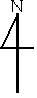 (目的物記入)(目的物記入)(目的物記入)(目的物記入)建物内の部屋の位置(マンション名：　　　　階　　号室)(マンション名：　　　　階　　号室)